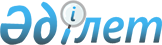 Об утверждении коэффициентов зонирования, учитывающих месторасположение объекта налогообложения в населенных пунктах Бухар–Жырауского районаПостановление акимата Бухар-Жырауского района Карагандинской области от 25 ноября 2021 года № 74/01. Зарегистрировано в Министерстве юстиции Республики Казахстан 26 ноября 2021 года № 25430
      Примечание ИЗПИ!
      Настоящее постановление вводится в действие с 01.01.2022.
      В соответствии с пунктом 6 статьи 529 Кодекса Республики Казахстан "О налогах и других обязательных платежах в бюджет (Налоговый кодекс)", пунктом 1 статьи 37 Закона Республики Казахстан "О местном государственном управлении и самоуправлении в Республике Казахстан", приказом Министра информации и коммуникаций Республики Казахстан от 12 ноября 2018 года № 475 "Об утверждении Методики расчета коэффициента зонирования" (зарегистрирован в Реестре государственной регистрации нормативных правовых актов за № 17847), акимат района ПОСТАНОВЛЯЕТ:
      1. Утвердить коэффициенты зонирования, учитывающие месторасположение объекта налогообложения в населенных пунктах Бухар - Жырауского района, согласно приложению к настоящему постановлению.
      2. Государственному учреждению "Отдел архитектуры и градостроительства Бухар - Жырауского района" в установленном законодательством Республики Казахстан порядке обеспечить:
      1) государственную регистрацию настоящего постановления в Министерстве юстиции Республики Казахстан;
      2) размещение настоящего постановления на интернет-ресурсе акимата Бухар - Жырауского района после его официального опубликования.
      3. Контроль за исполнением настоящего постановления возложить на курирующего заместителя акима Бухар - Жырауского района.
      4. Настоящее постановление вводится в действие с 1 января 2022 года. Коэффициенты зонирования, учитывающие местоположение объекта налогообложения в населенных пунктах Бухар-Жырауского района
					© 2012. РГП на ПХВ «Институт законодательства и правовой информации Республики Казахстан» Министерства юстиции Республики Казахстан
				
      Аким Бухар-Жырауского района

С. Аймаков
Приложение к постановлению
акимата Бухар-Жырауского района
от 25 ноября 2021 года
№ 74/01
№
Месторасположение объекта налогообложения в населенном пункте
Коэффициент зонирования
поселок Ботакара
поселок Ботакара
поселок Ботакара
учетный квартал 022
учетный квартал 022
учетный квартал 022
1
улица Сейфуллина; улица Амангельды
2,50
1
станция Ботакара
1,40
1
улица Абая; улица Бауыржан Момышулы; улица Т.Торегожина; улица Сатпаева; улица К.Байсеитова; улица Нуринская; улица Әлихан Бөкейхан; улица Курмангазы; улица Шопанай; улица Мәшhур Жүсіп
улица Бухар-Жырау дома 1,3, 5, 7, 9, 11, 13, 15, 16, 17, 19, 21, 23, 25, 27, 29, 31, 33, 35, 37, 39, 41, 43, 45, 47, 49, 51, 53, 55, 57, 59, 61, 63, 67, 71, 79, 81, 83, 85, 87, 89, 91, 93, 95, 97, 99, 103, 105, 107, 109, 111, 113, 115, 117, 119, 121, 123, 125, 127, 129, 131, 133, 135, 137, 139, 141, 143, 145, 147, 149, 151, 153, 155, 157, 159, 161, 163, 165, 167, 169, 171, 173, 175, 177, 179, 181, 183
2,55
учетный квартал 023
учетный квартал 023
учетный квартал 023
2
улица Жеңіс
2,50
2
улица Казыбек Би дома 50, 54, 56, 58, 60, 62 64, 66, 68, 70; улица Ауэзова
2,65
2
улица Казыбек Би дома 1, 2, 3 , 4, 5, 6, 7, 8, 9, 10, 11, 12, 13, 14, 15, 16, 17, 18, 19, 20, 21, 22, 23, 24, 25, 26, 27, 28, 29, 31, 32, 33, 34, 35, 37, 38, 39, 40, 41, 42, 43, 44, 45, 46, 47, 48, 49, 50, 51, 52, 53, 55, 56, 57, 58, 59, 60, 61, 62, 63, 64, 65, 66, 67, 68, 69, 70, 71, 72, 73, 74, 75, 76, 77,78, 79, 80, 81, 82, 83, 84, 85, 86, 87, 88, 89, 90;
улица Толе би; улица Сарыарқа; улица Жамбыла; улица Доскея; улица Абылайхана; улица Г.Мустафина; улица Жұмабек Тәшенов; улица Достық; улица Айтеке Би; улица Мәншүк Мәметова; улица Бәйтерек; улица Бухар-Жырау дома 2, 4, 6, 8, 10, 12, 14, 16, 18, 20, 22, 24, 26, 28, 30, 32, 34, 36, 38, 40, 42, 44, 46, 48, 50, 52, 54, 58, 62, 64, 66, 70, 72, 76, 78, 80, 82, 84, 86, 88, 90, 92, 94, 96, 98, 100,102, 104, 106, 108, 110, 112, 114, 116, 116А, 118, 119, 120, 122, 123, 124, 126, 128, 130, 132, 134, 136, 138, 140, 142, 144, 146, 148,150
улица Н.Абдирова
2,55
поселок Габидена Мустафина
поселок Габидена Мустафина
поселок Габидена Мустафина
учетный квартал 066
учетный квартал 066
учетный квартал 066
3
улица Пристанционная; улица Пионерская; улица Привокзальная
2,55
3
улица Шахтинская; улица Элеваторная; улица Весовая; улица Шоссейная; улица Озерная; улица Первый тупик; улица Средняя; проезд Центральный; улица Крайняя; улица Первомайская
2,45
учетный квартал 115
учетный квартал 115
учетный квартал 115
4
улица Мира
2,70
4
улица Юбилейная
2,65
4
улица Ахметова; улица Футбольная; улица К.Альмагамбетова; улица Корниенко; улица Центральная
2,55
4
улица Набережная
2,35
4
улица Ветстанция; улица Гагарина; улица Октябрьская
2,45
учетный квартал 116
учетный квартал 116
учетный квартал 116
5
улица Механизаторов; улица Советская; улица Майская; улица Верхняя
2,45
поселок Кушокы
поселок Кушокы
поселок Кушокы
учетный квартал 119
учетный квартал 119
учетный квартал 119
6
улица Углесборочная
1,75
6
отделение Майозек
1,70
6
улица Хоздвор; улица Школьная; улица Разведочная
1,85
6
улица Кольцевая; улица Разрезовская; улица Искакова Искандера; улица 40 лет Победы; улица Абая; улица Горняцкая; улица Кенжина; улица Степная; улица Садовая; улица Мира; Микрорайон; квартал 8
2,70
6
улица Асфальтная; улица Космонавтов; улица Транспортная; улица 1Мая; улица Молодежная; улица Тенистая; переулок Пионерский; улица Амангельды;
улица Юбилейная; улица Гагарина; улица Цветочная
2,60
7
село Акоре
2,25
8
село Ботакара
2,45
9
село Каракудук
2,35
10
село Жанаталап
2,35
11
село Суыксу
1,50
Акбелский cельский округ
Акбелский cельский округ
Акбелский cельский округ
12
село Акбел
2,45
12
село Алабас
1,35
12
село Курама 
1,65
Актобинский сельский округ
Актобинский сельский округ
Актобинский сельский округ
13
село Актобе
2,25
13
село Интумак
1,75
сельский округ Баймырза
сельский округ Баймырза
сельский округ Баймырза
14
село Баймырза
2,45
14
село Астаховка
1,40
Белагашский сельский округ
Белагашский сельский округ
Белагашский сельский округ
15
cело Белагаш
2,45
15
село Аюлы
1,80
Бухар-Жырауский сельский округ
Бухар-Жырауский сельский округ
Бухар-Жырауский сельский округ
16
село Бухар-Жырау
2,35
16
село Семиз-Буга
1,40
16
село Шалкар
1,65
Гагаринский сельский округ
Гагаринский сельский округ
Гагаринский сельский округ
17
село Гагарино
2,45
17
село Садовое
1,60
Доскейский сельский округ
Доскейский сельский округ
Доскейский сельский округ
18
село Доскей
2,45
18
село Трудовое
1,60
Каражарский сельский округ
Каражарский сельский округ
Каражарский сельский округ
19
село Каражар
2,45
19
село Асыл
1,60
19
село Волковское
1,80
19
село Геологическое
1,60
Кокпектинский сельский округ
Кокпектинский сельский округ
Кокпектинский сельский округ
20
село Кокпекты
2,45
20
село Байкадам
1,95
20
село Сарытобе
1,80
сельский округ Керней
сельский округ Керней
сельский округ Керней
21
село Керней
2,35
21
село Алгабас
1,60
21
село Акжар
1,60
Кызылкаинский сельский округ
Кызылкаинский сельский округ
Кызылкаинский сельский округ
22
село Кызылкаин
2,25
22
село Саратовка
1,45
22
село Тасаул
1,75
Новоузенский сельский округ
Новоузенский сельский округ
Новоузенский сельский округ
23
село Новоузенка
2,55
23
село Севан
1,35
23
село Стан
1,35
23
станция Тегизжол
1,40
Петровский сельский округ
Петровский сельский округ
Петровский сельский округ
24
село Петровка
2,35
24
село Жанакала
1,90
24
село Жастилек
1,35
Ростовский сельский округ
Ростовский сельский округ
Ростовский сельский округ
25
село Ростовка
2,25
25
село Красная Нива
1,75
25
село Кызыл Жар
1,75
Самаркандский сельский округ
Самаркандский сельский округ
Самаркандский сельский округ
26
село Самарканд
2,35
26
село Тегизжол
1,70
26
село Чкалово
1,60
Тогызкудукский сельский округ
Тогызкудукский сельский округ
Тогызкудукский сельский округ
27
село Тогызкудук
2,45
27
село Тасшокы
1,95
сельский округ Тузды
сельский округ Тузды
сельский округ Тузды
28
село Тузды
2,45
28
село Старая Тузда
1,35
28
село Первое Мая
1,60
Умуткерский сельский округ
Умуткерский сельский округ
Умуткерский сельский округ
29
село Умуткер
2,25
29
село Ульга
1,40
29
село Тортколь
1,50
Уштобинский сельский округ
Уштобинский сельский округ
Уштобинский сельский округ
30
село Уштобе
2,45
30
село Курлус
1,95
30
село Новостройка
1,75
30
село Сарыарка
1,95
Центральный сельский округ
Центральный сельский округ
Центральный сельский округ
31
село Центральное
2,35
31
село Андренникова
1,95
Шешенкаринский сельский округ
Шешенкаринский сельский округ
Шешенкаринский сельский округ
32
село Шешенкара
2,40
32
станция Ащысу
1,50
гаражи и иные строения , сооружения, помещения
гаражи и иные строения , сооружения, помещения
гаражи и иные строения , сооружения, помещения
33
учетные квартала 022, 023
2,40
34
учетные квартала 115, 116
2,30
дачные постройки
дачные постройки
дачные постройки
35
учетный квартал 119
1,40